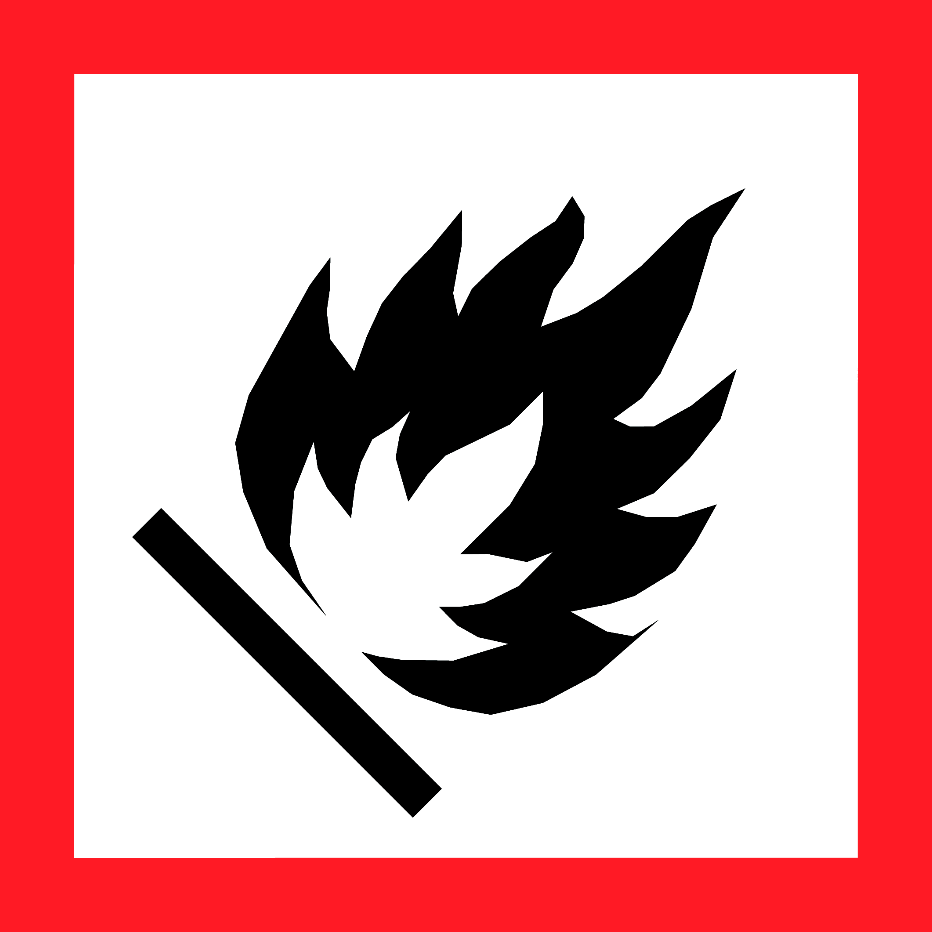 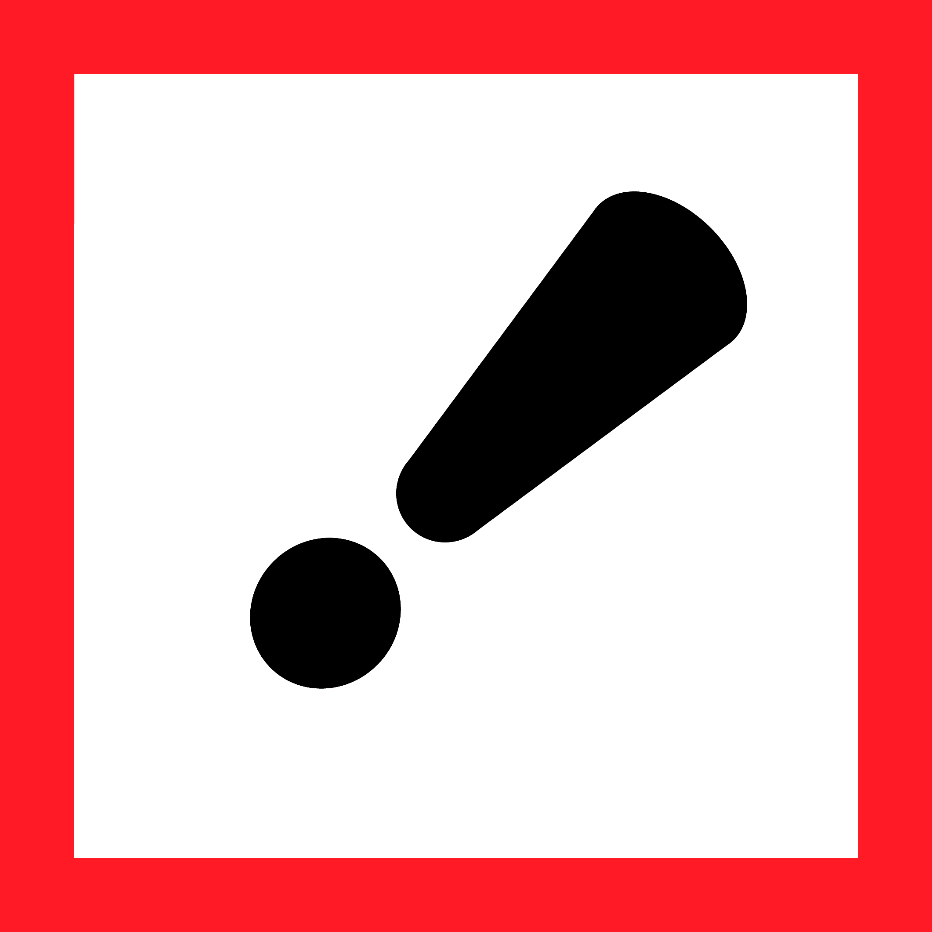 HAZARD STATEMENTS:Extremely flammable liquid and vapor.Harmful if swallowedMay cause drowsiness or dizziness.PRECAUTIONARY STATEMENTS:Keep away from heat/sparks/open flames/hot surfaces. No smoking. Keep container tightly closed. Ground/bond container and receiving equipment. Use explosion-proof electrical/ ventilating/ lighting/ equipment. Use only non-sparking tools. Take precautionary measures against static discharge. Avoid breathing dust/ fume/ gas/ mist/ vapors/ spray. Wash skin thoroughly after handling. Do not eat, drink or smoke when using this product. Use only outdoors or in a well-ventilated area. Wear protective gloves/ eye protection/ face protection Store in a well-ventilated place. Keep container tightly closed. Keep cool. Store locked up. Dispose of contents/ container to an approved waste disposal plant.IF SWALLOWED: Call a POISON CENTER or doctor/physician if you feel unwell. Rinse mouth. IF ON SKIN: (or hair): Remove/Take off Immediately all contaminated clothing. Rinse skin with water/shower.IF INHALED: Remove victim to fresh air and Keep at rest in a position comfortable for breathing. Call a POISON CENTER or doctor/physician if you feel unwell.In case of fire: Use dry sand, dry chemical, or alcohol-resistant foam for extinction.Supplier Identification & Emergency Phone#:See the Safety Data Sheet for more information.HAZARD STATEMENTS:Highly flammable liquid and vapor.Causes serious eye irritation.May cause drowsiness or dizziness.PRECAUTIONARY STATEMENTS:Keep away from heat/sparks/open flames/hot surfaces. No smoking. Keep container tightly closed. Ground/bond container and receiving equipment. Use explosion-proof electrical/ ventilating/ lighting/ equipment. Use only non-sparking tools. Take precautionary measures against static discharge. Avoid breathing dust/ fume/ gas/ mist/ vapours/ spray. Wash skin thoroughly after handling. Use only outdoors or in a well-ventilated area. Wear protective gloves/ eye protection/ face protection. Store in a well-ventilated place. Keep container tightly closed. Keep cool. Store locked up. Dispose of contents/ container to an approved waste disposal plant.IF ON SKIN (or hair): Remove/Take off Immediately all contaminated clothing. Rinse skin with water/shower.IF INHALED: Remove victim to fresh air and Keep at rest in a position comfortable for breathing. Call a POISON CENTER or doctor/physician if you feel unwell.IF IN EYES: Rinse cautiously with water for several minutes. Remove contact lenses, if present and easy to do. Continue rinsing. IF eye irritation persists: Get medical advice/attention.In case of fire: Use dry sand, dry chemical, or alcohol-resistant foam for extinction.Supplier Identification & Emergency Phone#:See the Safety Data Sheet for more information.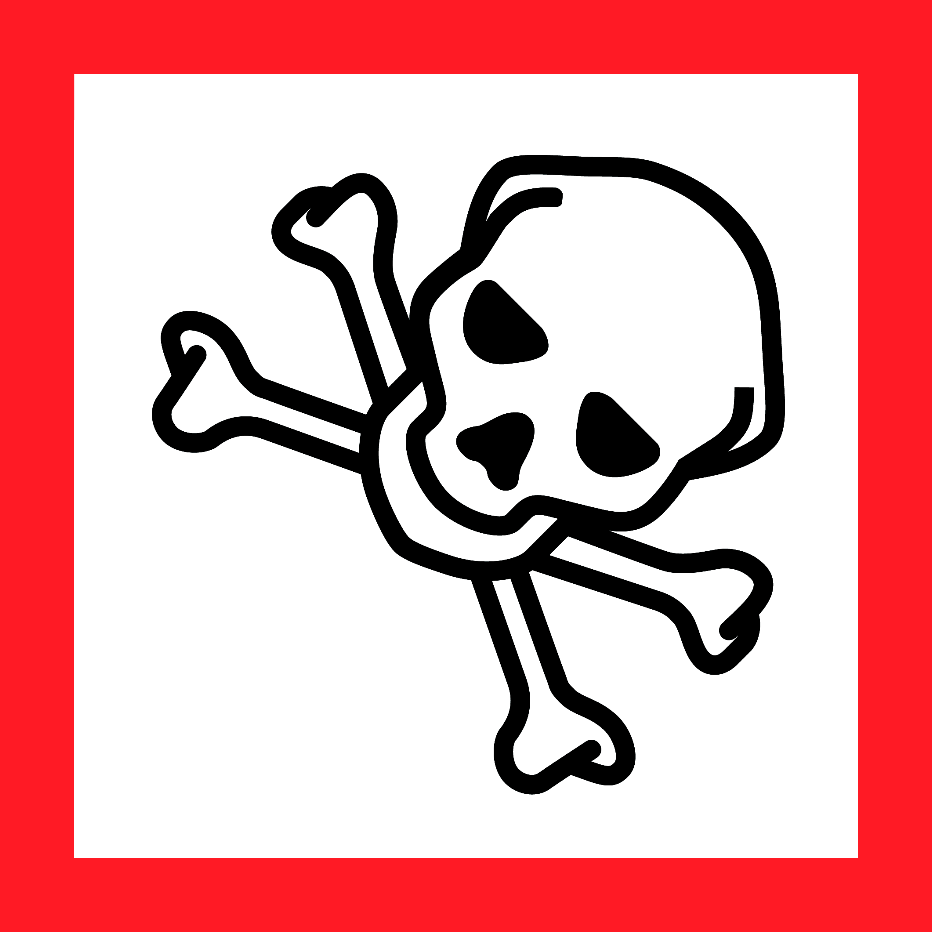 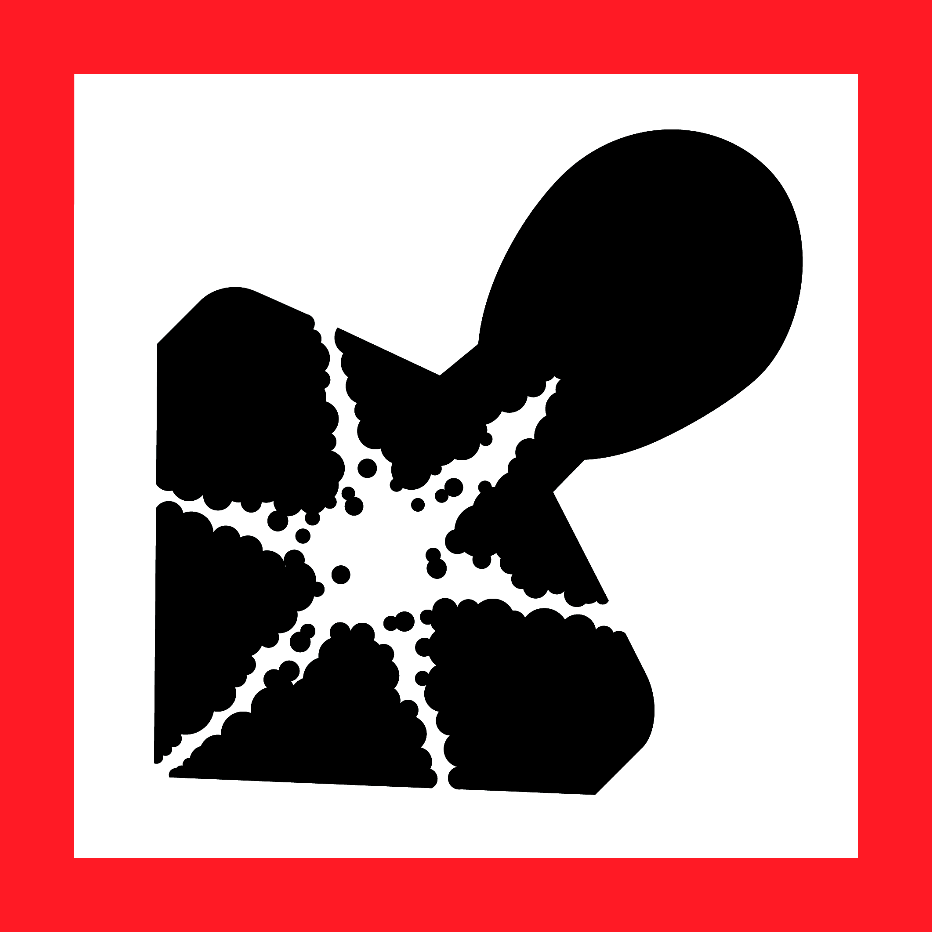 HAZARD STATEMENTS:Harmful if swallowed. Causes skin irritation. Causes serious eye irritation. Toxic if inhaled. May cause drowsiness or dizziness.Suspected of causing cancer. Suspected of damaging fertility or the unborn child. Causes damage to organs (liver, kidney) through prolonged or repeated exposure. Harmful to aquatic life.PRECAUTIONARY STATEMENTS:Obtain special instructions before use. Do not handle until all safety precautions have been read and understood. Do not breathe dust/ fume/ gas/mist/vapors/spray. Wash skin thoroughly after handling. Do not eat, drink or smoke when using this product. Use only outdoors or in a well-ventilated area. Avoid release to the environment. Wear eye protection/ face protection. Wear protective gloves. Use personal protective equipment as required. Take off contaminated clothing and wash before reuse. Store in a well-ventilated place. Keep container tightly closed. Store locked up. Dispose of contents/ container to an approved waste disposal plant.IF SWALLOWED: Call a POISON CENTER or doctor/physician if you feel unwell. Rinse mouth. IF ON SKIN: Wash with plenty of soap and water.IF INHALED: Remove victim to fresh air and Keep at rest in a position comfortable for breathing. Call a POISON CENTER or doctor/physician.IF IN EYES: Rinse cautiously with water for several minutes. Remove contact lenses, if present and easy to do. Continue rinsing. IF exposed or concerned: Get medical advice/attention.IF skin irritation occurs: Get medical advice/attention.IF eye irritation persists: Get medical advice/attention.Supplier Identification & Emergency Phone#:HAZARD STATEMENTS:Causes skin irritation. Causes serious eye irritation. May cause respiratory irritation. May cause drowsiness or dizziness. Suspected of causing cancer. May cause damage to organs (Liver, Blood) through prolonged or repeated exposure if swallowed. May cause damage to organs (Central nervous system) through prolonged or repeated exposure if inhaled.PRECAUTIONARY STATEMENTS:Obtain special instructions before use. Do not handle until all safety precautions have been read and understood. Do not breathe dust/ fume/ gas/ mist/ vapors/ spray. Wash skin thoroughly after handling. Use only outdoors or in a well-ventilated area. Wear protective gloves/ eye protection/ face protection. Take off contaminated clothing and wash before reuse. Store in a well-ventilated place. Keep container tightly closed. Store locked up. Dispose of contents/ container to an approved waste disposal plant.IF ON SKIN: Wash with plenty of soap and water.IF INHALED: Remove victim to fresh air and Keep at rest in a position comfortable for breathing. Call a POISON CENTER or doctor/physician if you feel unwell.IF IN EYES: Rinse cautiously with water for several minutes. Remove contact lenses, if present and easy to do. Continue rinsing. IF exposed or concerned: Get medical advice/attention.IF skin irritation occurs: Get medical advice/attention.IF eye irritation persists: Get medical advice/attention.Supplier Identification & Emergency Phone#:See the Safety Data Sheet for more information.